Tytuł operacji:               „Wydanie i opracowanie książki pod tytułem „Gmina Budzyń – zabytki                                          i współczesność” – Stowarzyszenie Przyjaciół Szkoły Podstawowej                                           w Budzyniu „Budzyniaki”Numer wniosku:              5/PGP/17 Kwota dofinansowania:   20 000,00 złCel ogólny LSR:              Rozszerzenie zrównoważonej działalności społecznej ze                                          szczególnym uwzględnieniem rozwoju turystyki i ochrony zasobów.
	Cel szczegółowy:             Promocja turystyczna obszaruPrzedsięwzięcie:              Publikacje dotyczące obszaru LGD.Wskaźnik:                        Liczba publikacji na temat turystyki na obszarze LGD.Opis operacji:Realizacja operacji polegała na wydaniu książki informacyjnej o Gminie Budzyń. W publikacji zawarte zostały informacje nt. gospodarki, oświaty, kultury, organizacji społecznych, sportu, itp. Obszernie zostały opisane poszczególne miejscowości należące do gminy Budzyń, ukazując najatrakcyjniejsze miejsca. Powstał przewodnik po gminie, w którym znalazła się również historia wsi oraz kalendarium i współczesne zdjęcia wsi. Opisy zostały również napisane w języku angielskim i niemieckim.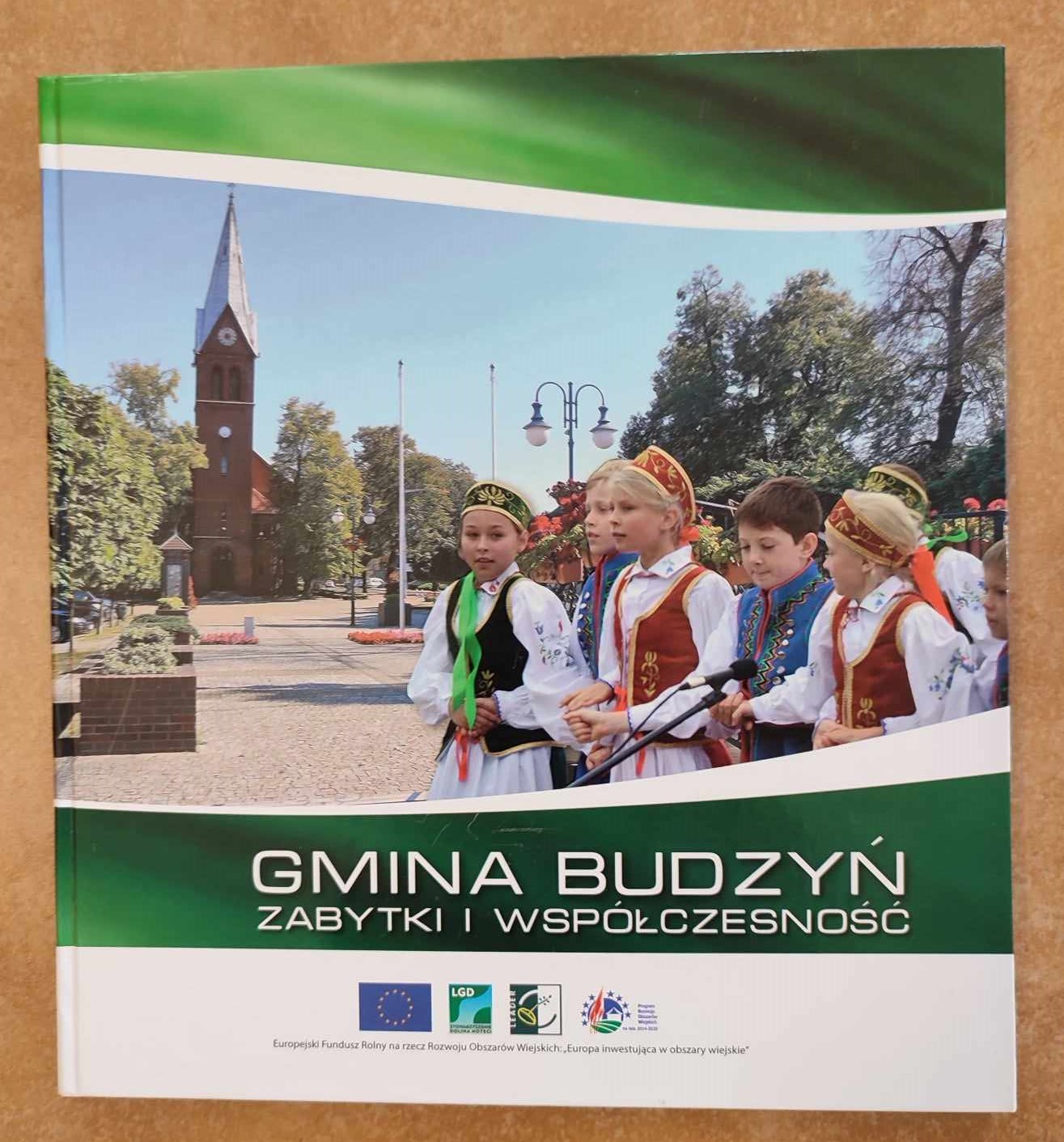 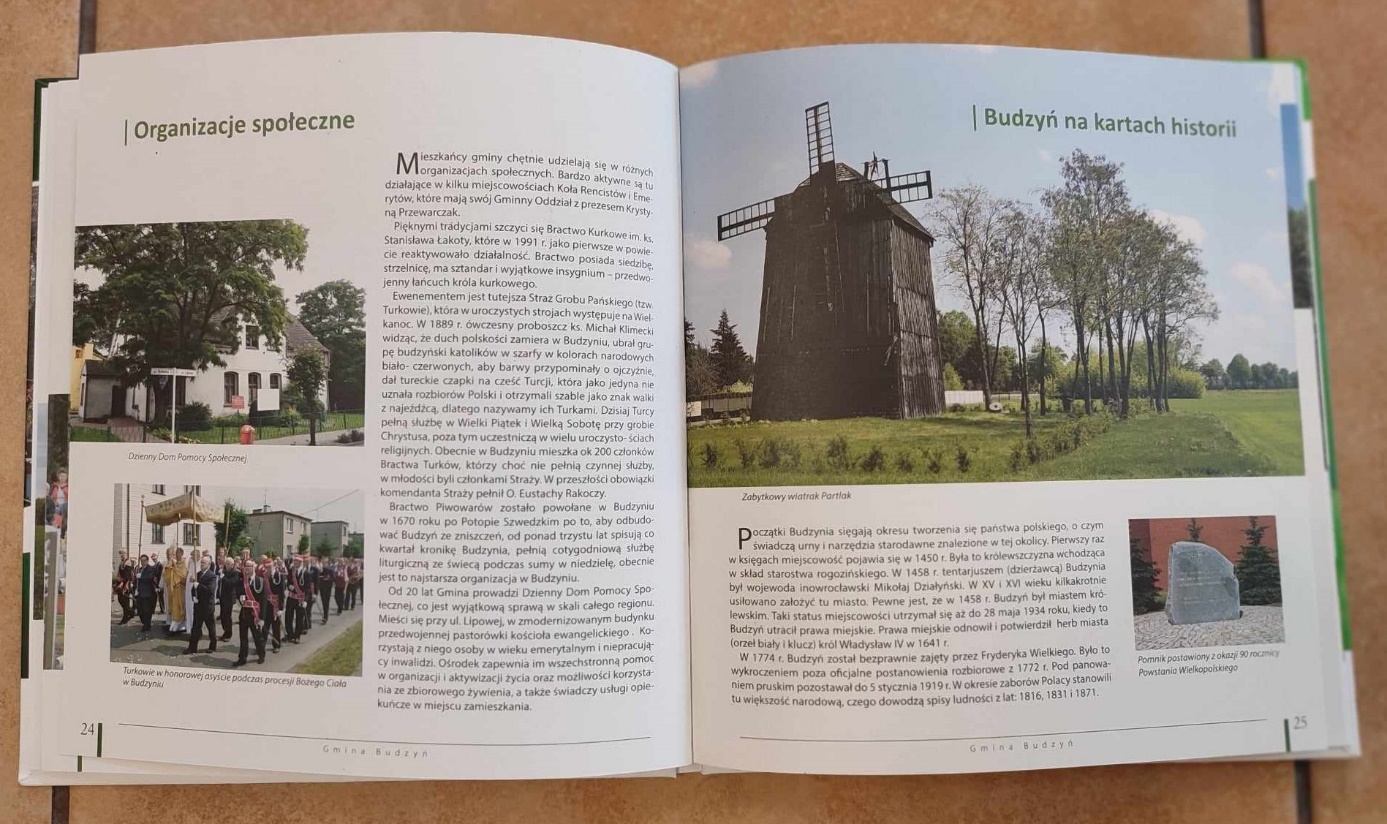 